Załącznik   nr 1 do  zapytania  ofertowego ………………………………………………..  (pieczęć, nazwa i dokładny adres wykonawcy)FORMULARZ         OFERTYNazwa firmy (Wykonawcy) ………………………………………………………………….Adres Wykonawcy ……………………………………………………………………………                                               (miejscowość z kodem, nazwa ulicy z numerem lokalu, województwo)NIP ………………………………………… REGON ………………………………………Telefon …………………………………….. Fax. ……………………………………………1. Przystępując  do  postępowania  w sprawie udzielenia zamówienia publicznego na:"Wykonanie dwóch tablic informacyjnych wraz z dostawą"oferuję   wykonanie   przedmiotu  zamówienia   :   dwóch  tablic  informacyjnych   za:Cenę netto	zł (słownie złotych		)Podatek VAT/..../%    	zł (słownie złotych		)Cenę brutto	zł (słownie złotych		)2. Oświadczam, że: a). Zapoznałem się z przedmiotem zamówienia – a tym samym uzyskałem konieczne informacje potrzebne do właściwego sporządzenia oferty i wykonania przedmiotu zamówienia i nie wnoszę do niego zastrzeżeń.b). Posiadam niezbędną wiedzę i doświadczenie, potencjał  techniczny, osoby zdolne                         do wykonania zamówienia oraz, że znajduje się w sytuacji ekonomicznej pozwalającej                             na prawidłową realizacje przedmiotu zamówienia.c). Nie będę żądał zaliczki na poczet realizacji przedmiotu zamówienia.3. Zobowiązuj się do wykonania przedmiotu zamówienia w terminie wskazanym                                      w zapytaniu cenowym.4. Przyjmuję 30 dniowy termin płatności faktury/rachunku licząc od daty jej wpływu                        do Zamawiającego wraz z dokumentami uprawniającymi do złożenia faktury.5. Pozostaje związany złożoną ofertą przez okres 30 dni.6. Oświadczam, że wypełniłem obowiązki informacyjne przewidziane w art. 13 lub art.14 RODO(**) wobec osób fizycznych, od których dane osobowe bezpośrednio lub pośrednio pozyskałem w celu ubiegania się o udzielenie zamówienia publicznego w niniejszym postępowaniu.(***)……………………………………..                        (miejscowość, dnia                                                                                                                               …………………………………………………………………………….                                                                                     podpis(y) i pieczątka upełnomocnionego przedstawiciela Wykonawcy(**) - Rozporządzenie Parlamentu Europejskiego i Rady (UE) 2016/679 z dnia 27 kwietnia 2016 r. w sprawie ochrony osób fizycznych w związku z przetwarzaniem danych osobowych i w sprawie swobodnego przepływu takich danych oraz uchylenia dyrektywy 95/46/WE (ogólne rozporządzenie o ochronie danych) (Dz. Urz. UE L 119 z 04.05.2016, str. 1). (***) - W przypadku gdy wykonawca nie przekazuje danych osobowych innych niż bezpośrednio jego dotyczących lub zachodzi wyłączenie stosowania obowiązku informacyjnego, stosownie do art. 13 ust. 4 lub art. 14 ust. 5 RODO treści oświadczenia wykonawca nie składa (może usunąć  treści oświadczenia przez jego skreślenie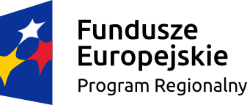 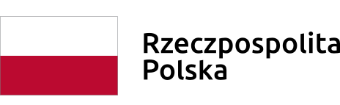 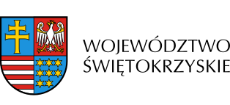 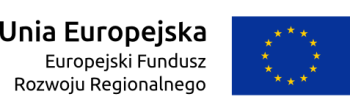 